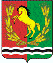 АДМИНИСТРАЦИЯ МУНИЦИПАЛЬНОГО ОБРАЗОВАНИЯ ЧКАЛОВСКИЙ СЕЛЬСОВЕТАСЕКЕЕВСКОГО  РАЙОНА  ОРЕНБУРГСКОЙ  ОБЛАСТИ П О С Т А Н О В Л  Е Н И Е (проект).2023                                     п. Чкаловский                                        № -п    О выявлении правообладателя ранее учтенного объекта недвижимости         В соответствии со статьей 69.1 Федерального закона от 13 июля 2015 года № 218-ФЗ «О государственной регистрации недвижимости» выявлено:1. В отношении земельного участка сельскохозяйственного назначения, находящегося по адресу: Оренбургская область, Асекеевский район, пос. Чкаловский, земельный участок  с кадастровым номером 56:05:1909007:56 в качестве его правообладателя, владеющего данным объектом недвижимости на праве наследования выявлен Ф.И.О. г.р., паспорт серии №, выдан, СНИЛС. 2. Право Ф.И.О. на указанный в пункте 1 объект недвижимости подтверждается Распоряжением  с. Асекеево и Асекеевского района.	3. Постановление вступает в силу со дня его подписания.Глава муниципального образования                                       И.Р. ХакимовРазослано: прокурору района,   в дело,  Асекеевскому отделу Управления Федеральной  службы  государственной регистрации, кадастра и картографии по   Оренбургской области